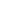 AYRILIK KAYGISI DEĞERLENDİRME ÖLÇEĞİ   (ÇOCUK FORMU)Yönerge (yönlendirme): Aşağıdaki her bir soruyu dikkatli bir şekilde okuyunuz ve sizin için bu soruların ‘hiçbir zaman, bazen, sık sık veya her zaman’ olduğuna karar veriniz. Daha sonra her bir soru için sizi/kendinizi en iyi tanımladığını düşündüğünüz kelimenin önündeki alana X işareti koyunuz. Doğru veya yanlış cevap yoktur. Sizin genellikle nasıl hissettiğini tanımlayan kelimeleri hatırlayınız ve tercih ediniz.Genellikle nasıl….. (hangi sıklıkla……)AYRILIK KAYGISI DEĞERLENDİRME ÖLÇEĞİ   (EBEVEYN FORMU) Yönerge: Aşağıdaki her bir soruyu dikkatli bir şekilde okuyunuz ve çocuğunuz için bu soruların ‘hiçbir zaman, bazen, sık sık veya her zaman’ olduğuna karar veriniz. Ondan sonra her bir soru için çocuğunuzu en iyi tanımladığını düşündüğünüz kelimenin önündeki alana X işareti koyunuz. Doğru veya yanlış cevap yoktur. Çocuğunuzun genellikle nasıl hissettiğini tanımlayan kelimeleri hatırlayınız ve tercih ediniz.Genellikle nasıl….. (hangi sıklıkla……)AYRILIK KAYGISI DEĞERLENDİRME ÖLÇEĞİ   (ÇOCUK FORMU)Yönerge (yönlendirme): Aşağıdaki her bir soruyu dikkatli bir şekilde okuyunuz ve sizin için bu soruların ‘hiçbir zaman, bazen, sık sık veya her zaman’ olduğuna karar veriniz. Daha sonra her bir soru için sizi/kendinizi en iyi tanımladığını düşündüğünüz kelimenin önündeki alana X işareti koyunuz. Doğru veya yanlış cevap yoktur. Sizin genellikle nasıl hissettiğini tanımlayan kelimeleri hatırlayınız ve tercih ediniz.Genellikle nasıl….. (hangi sıklıkla……)AYRILIK KAYGISI DEĞERLENDİRME ÖLÇEĞİ   (EBEVEYN FORMU) Yönerge: Aşağıdaki her bir soruyu dikkatli bir şekilde okuyunuz ve çocuğunuz için bu soruların ‘hiçbir zaman, bazen, sık sık veya her zaman’ olduğuna karar veriniz. Ondan sonra her bir soru için çocuğunuzu en iyi tanımladığını düşündüğünüz kelimenin önündeki alana X işareti koyunuz. Doğru veya yanlış cevap yoktur. Çocuğunuzun genellikle nasıl hissettiğini tanımlayan kelimeleri hatırlayınız ve tercih ediniz.Genellikle nasıl….. (hangi sıklıkla……)AYRILIK KAYGISI DEĞERLENDİRME ÖLÇEĞİ   (ÇOCUK FORMU)Yönerge (yönlendirme): Aşağıdaki her bir soruyu dikkatli bir şekilde okuyunuz ve sizin için bu soruların ‘hiçbir zaman, bazen, sık sık veya her zaman’ olduğuna karar veriniz. Daha sonra her bir soru için sizi/kendinizi en iyi tanımladığını düşündüğünüz kelimenin önündeki alana X işareti koyunuz. Doğru veya yanlış cevap yoktur. Sizin genellikle nasıl hissettiğini tanımlayan kelimeleri hatırlayınız ve tercih ediniz.Genellikle nasıl….. (hangi sıklıkla……)AYRILIK KAYGISI DEĞERLENDİRME ÖLÇEĞİ   (EBEVEYN FORMU) Yönerge: Aşağıdaki her bir soruyu dikkatli bir şekilde okuyunuz ve çocuğunuz için bu soruların ‘hiçbir zaman, bazen, sık sık veya her zaman’ olduğuna karar veriniz. Ondan sonra her bir soru için çocuğunuzu en iyi tanımladığını düşündüğünüz kelimenin önündeki alana X işareti koyunuz. Doğru veya yanlış cevap yoktur. Çocuğunuzun genellikle nasıl hissettiğini tanımlayan kelimeleri hatırlayınız ve tercih ediniz.Genellikle nasıl….. (hangi sıklıkla……)